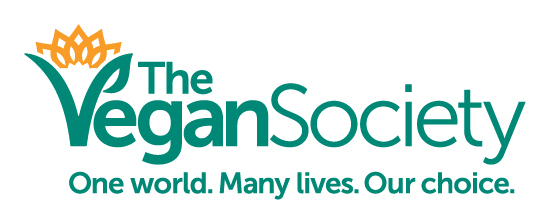 JOB TITLE:			Campaigns ManagerACCOUNTABLE TO:		Head of Communications & ProgrammesLOCATION:			Jewellery Quarter, Birmingham, UKCONTRACT: 	2 years with possibility of extension. The position is subject to a six month probationary period.HOURS:		37.5 hours per weekSALARY: 		Around £23,000 depending on experienceAre you passionate about changing the way we treat animals? Do you want to help reduce damage to our environment? Do you want to get people to enjoy healthy vegan food that looks good and tastes great?In November 2014 The Vegan Society will be celebrating her 70th Anniversary. We aim to significantly expand our campaigns, advocacy, policy and education work. The Vegan Society makes veganism more accessible and an easily adopted approach by supporting individuals, policy and decision makers, caterers, manufacturers, health care professionals and the media. Can you help us raise our profile through creative campaigns?The roleThe Campaigns Manager position is a new role to develop high quality, positive projects and campaigns about non-human animal, health and environmental issues. Promoting veganism is second nature to you, and you enjoy inspiring our supporters and the vegan-curious across the world. By working with skilled members of our team the post holder will thrive on the excitement of managing campaigns across all media to short deadlines and ensure that objectives are met and impacts maximised.This role is full-time and for two years with the possibility of extension. The application deadline is 29 November 2014. Please send completed application forms to peter.smith@vegansociety.com. PERSON SPECIFICATION	CAMPAIGNS MANAGERThe knowledge, skills, and/or ability required to carry out the role effectively (and which may be developed) are listed below.JOB DESCRIPTION	CAMPAIGNS MANAGERDUTIES & KEY RESPONSIBILITIESTogether with the Head of Communications and Programmes and CEO develop, implement and evaluate campaign strategies to achieve The Vegan Society’s objectives:Devise, organise and implement effective and evidence-based vegan projects and campaigns, ensuring information is researched and kept up to dateManage project teams, including supervising work execution, providing resolution for problems, maintaining programme schedules, reporting on project status, accounting for project cost, time and budget, mitigating risks and providing progress reports for senior management.Support the development of key campaigning events such as during World Vegan Month every November and at festivalsLead the development of campaign materials using a variety of media;Develop external partnerships to participate and endorse campaigning activity and where appropriate engage in joint national and international campaigning activityDevelop and carry out monitoring and evaluation for all campaigns and activities to share our impact internally and externally Line-manage the advocacy, policy, communications, and campaigns teamSupport the team to develop and implement policy, advocacy and partnership activities, liaising with politicians, civil servants, other non-profit organisations, researchers and healthcare professionalsEnsure that the website and social media channels contain relevant and up to date information on project and campaigning activities, and provide high quality content on progress of projects and campaignsCopy-write articles and updates about key campaigning activities and events for our quarterly magazine The Vegan, the Annual Review and external publicationsTogether with the senior management team, ensure projects and campaigns include a case of support for fundraising bids and appealsWork with the Media and PR Manager to develop and implement a media relations strategy to support campaigning activity and act as one of the media spokespersons for the organisationWork with other Vegan Society staff members, including the Supporter Services & Events Coordinator and Volunteer Development Coordinator, where appropriateContribute to internal communicationsAdditional tasksTo assist with organisational duties where necessary, as listed below:Due to the nature of the role, there may be a requirement to carry out some work out of office hours. This work is to be arranged in accordance with procedures.Take due and reasonable care of oneself and others in respect of Health & Safety at work.In all work activities, comply with data protection legislation and The Vegan Society’s requirements for the protection of personal information and the privacy of individuals.Provide training at the request of your line manager on your areas of expertise, to other members of staff, work experience students, etc.The job description is not exhaustive and you may be asked to carry out additional tasks which are appropriate to your job role, as required by your line manager.ESSENTIALDESIRABLEKnowledge and ExperienceKnowledge and ExperienceGood knowledge of vegan issues Knowledge of human behaviour change A proven track record of development, delivery and evaluation of projects or campaignsKnowledge of current monitoring, evaluation and impact assessment toolsExperience of project managing diverse teams of people from different departments, with some based remotelyUnderstanding of working in/with NGOs or small charitable organisationsGood knowledge of environmental and/or non-human animal issues within the EUExperience of working with both supporter service and fundraising teamsExperience in digital project/campaign creation and cross channel deliveryExperience of fundraisingGood understanding of political and legislative processes across the UKGood understanding of how external actors (e.g. government, media, public opinion) shape public perceptions and policyMedia experienceEducation / qualifications & trainingEducation / qualifications & trainingEducated to degree level or equivalent in a relevant disciplineEducated in global issues, environmental and non-human animal mattersProject Management trainingSkills & abilitiesSkills & abilitiesAbility to develop and deliver effective campaigning materialsAbility to effectively engage supporters and wider public in campaigning activities and maintain motivationAbility to recognise new opportunities to make a positive impact through campaigningAbility to think strategically, with strong analytical, judgement and decision- making skillsProven ability to develop effective, collaborative partnerships with other organisationsAbility to manage multiple priorities and work to deadlinesProject management skills, including working successfully to targets, delivering objectives and desired outcomes to budgetEfficient, reliable and organisedExcellent written and oral communication skillsExcellent IT skills including Microsoft Office applicationsResearch skillsPersonal qualitiesPersonal qualitiesPositive and confident dispositionSelf-starter who motivates othersAssertive and articulateApproachable and adaptable, team playerFlexible to travel within the UK with advance agreement (several times per quarter) and occasional international travelWillingness and ability to undertake appropriate training and development as requiredAdhere to a vegan diet for the duration of employment with The Vegan Society